На основании поручения Первого заместителя Председателя Правительства Республики Коми Ахмеевой Э.А. от 11.10.2023 года об оказания содействия филиалу ОАО «РЖД» Северная железная дорога в реализации проекта «Поезда Деда Мороза»:15 ноября 2023 года с 14.30 до 18.00 часов оказать содействие филиалу ОАО «РЖД» Северная железная дорога в организации на территории МО МР «Печора» мероприятий проекта «Поезд Деда Мороза» (далее – проект). Управлению культуры и туризма МР «Печора» для организации культурно-развлекательной анимационной программы в рамках мероприятий проекта предоставить ведущего, творческий номер, звуковое оборудование, звукорежиссера, ростовых кукол, организовать мастер-класс по декоративно-прикладному творчеству.Сектору молодежной политики администрации МР «Печора» оказать содействие в наборе волонтеров для работы на вокзале г. Печоры и привокзальной площади в количестве 12 чел.Отделу экономики и инвестиций администрации МР «Печора» организовать торговлю продовольственными товарами на территории вокзала г.Печоры.  Рекомендовать ОМВД России по г. Печоре: обеспечить охрану общественного порядка во время проведения мероприятий проекта;предоставить передвижные фан-барьеры для безопасного проведения мероприятий проекта;обеспечить пост охраны сотрудников ГИБДД на привокзальной площади вокзала г. Печоры.Настоящее распоряжение подлежит размещению на официальном сайте муниципального района «Печора».Контроль за исполнением настоящего распоряжения оставляю за собой. АДМИНИСТРАЦИЯ МУНИЦИПАЛЬНОГО РАЙОНА «ПЕЧОРА»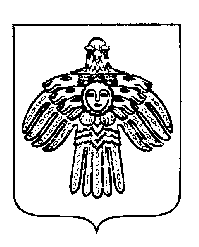 «ПЕЧОРА»  МУНИЦИПАЛЬНÖЙ  РАЙОНСААДМИНИСТРАЦИЯ «ПЕЧОРА»  МУНИЦИПАЛЬНÖЙ  РАЙОНСААДМИНИСТРАЦИЯ РАСПОРЯЖЕНИЕТШÖКТÖМРАСПОРЯЖЕНИЕТШÖКТÖМРАСПОРЯЖЕНИЕТШÖКТÖМРАСПОРЯЖЕНИЕТШÖКТÖМ   13  ноября 2023 г.г. Печора,  Республика Коми                             № 788 - р                               № 788 - р  Об оказании содействия филиалу ОАО «РЖД» Северная железная дорога в организации на территории МО МР «Печора» мероприятий проекта «Поезд Деда Мороза» Врио главы муниципального района –  руководителя администрации                                                                                        В.Е. Менников